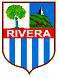 INTENDENCIA DE RIVERA                                                               ACLARACIÓN Nº2 Ref.: Licitación Pública Internacional 1/2017  “Acondicionamiento y Desarrollo del Barrio Artigas de la ciudad de Tranqueras”Informamos que se padeció un error en el documento Aclaración Nº 1 - Consulta 8, en cuanto a que el rubrado anexado no es el correcto, siendo el valido el que figura en el Pliego de condiciones generales subido a las páginas de compras estatales y portal de la IDR (pag. 111 del referido pliego)Unidad de LicitacionesIntendencia de Rivera25 de abril de 2017